О внесении изменений в постановление администрации
Порецкого муниципального округа
Чувашской Республики от 07.02.2023 № 79 «Об утверждении состава и положения о комиссии по делам несовершеннолетних и защите их прав при администрации Порецкого муниципального округа»Во исполнение Закона Чувашской Республики от 29 декабря 2005 № 68 «О комиссиях по делам несовершеннолетних и защите их прав в Чувашской Республике», администрация Порецкого муниципального округа  п о с т а н о в л я е т: 1. Внести изменения в постановление администрации Порецкого муниципального округа Чувашской Республики от 07.02.2023 № 79 «Об утверждении состава и положения о комиссии по делам несовершеннолетних и защите их прав при администрации Порецкого муниципального округа»:1.1. Ввести в состав комиссии Баженову Юлию Юрьевну, ведущего специалиста-эксперта отдела образования, молодежной политики и спорта администрации Порецкого муниципального округа, член комиссии.2. Настоящее постановление вступает в силу со дня его официального опубликования в издании «Вестник Поречья» и подлежит размещению на официальном сайте Порецкого муниципального округа в информационно-телекоммуникационной сети «Интернет».Глава Порецкого муниципального округа                                              	                    Е.В. Лебедев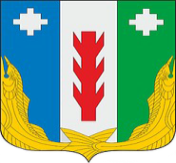 Администрация Порецкого муниципального округа Чувашской РеспубликиПОСТАНОВЛЕНИЕ01.03.2024 № 74с. Порецкое       Чăваш РеспубликинПăрачкав муниципалитет округӗн администрацийĕЙЫШĂНУ  01.03.2024 № 74Пăрачкав сали